По заявке №1 отловленные 25.09.2019 ХМАО, Нижневартовский район, пгт. НовоаганскПо заявке №2 отловленные 26.09.2019 ХМАО, Нижневартовский район, пгт. Новоаганск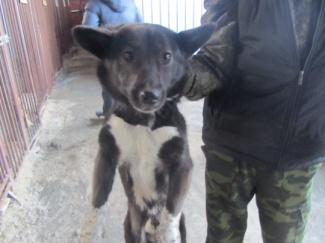 Беспородная собака, черная с белой грудью,  самка, 2год, 17кг, среднего размера, шерсть короткошерстная, уши и хвост не купированы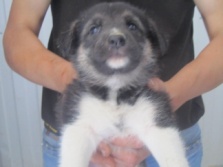 Беспородная собака, черная с белой грудью,  самка, 1мес., 1кг, среднего размера, шерсть короткошерстная, уши и хвост не купированы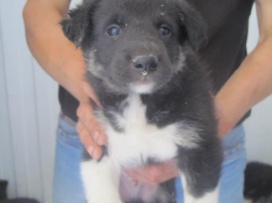 Беспородная собака, черная с белой грудью,  самка, 1мес., 1кг, среднего размера, шерсть короткошерстная, уши и хвост не купированы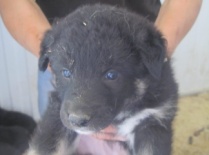 Беспородная собака, черная с белой грудью,  самка, 1мес., 1кг, среднего размера, шерсть короткошерстная, уши и хвост не купированы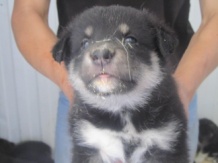 Беспородная собака, черная с белой грудью,  самка, 1мес., 1кг, среднего размера, шерсть короткошерстная, уши и хвост не купированы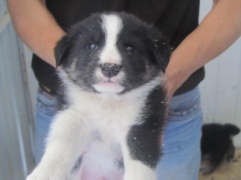 Беспородная собака, черная с белой грудью,  самец, 1мес., 1кг, среднего размера, шерсть короткошерстная, уши и хвост не купированы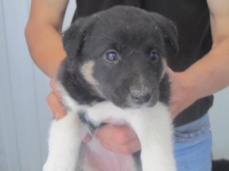 Беспородная собака, черного окраса,  самец, 1мес., 1кг, среднего размера, шерсть короткошерстная, уши и хвост не купированы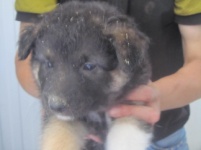 Беспородная собака, черного окраса,  самец, 1мес., 1кг, среднего размера, шерсть короткошерстная, уши и хвост не купированы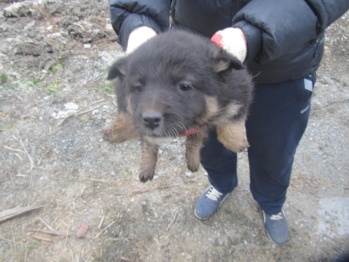 Беспородная собака, черного окраса,  самец, 1мес., 1кг, среднего размера, шерсть короткошерстная, уши и хвост не купированы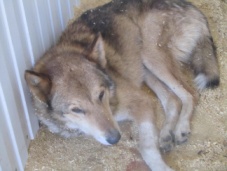 Беспородная собака, чепрачного окраса,  самец, 6 лет, 26кг, среднего размера, шерсть короткошерстная, уши и хвост не купированы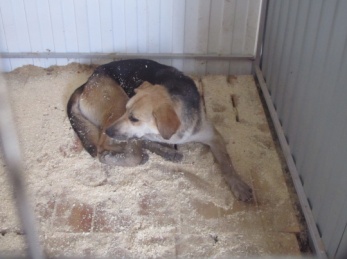 Беспородная собака, чепрачного  окраса,  самка, 3года, 15кг, среднего размера, шерсть короткошерстная, уши и хвост не купированы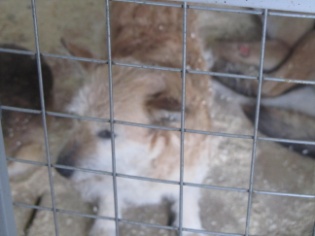 Беспородная собака, рыжего  окраса,  самка, 2года, 13кг, среднего размера, шерсть короткошерстная, уши и хвост не купированы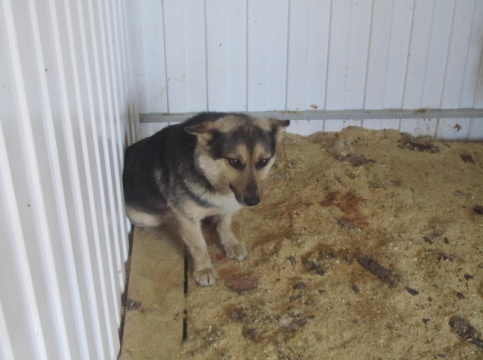 Беспородная собака, чепрачного  окраса,  самка, 2года, 13кг, среднего размера, шерсть короткошерстная, уши и хвост не купированы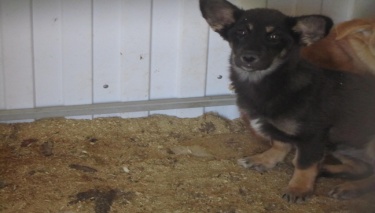 Беспородная собака, чепрачного  окраса,  самец, 10мес, 10кг, среднего размера, шерсть короткошерстная, уши и хвост не купированы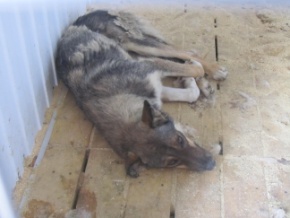 Беспородная собака, серого  окраса,  самец, 1год, 15кг, среднего размера, шерсть короткошерстная, уши и хвост не купированы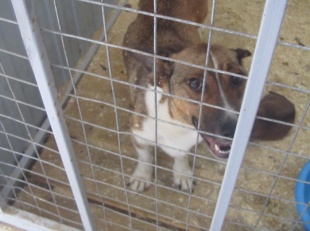 Беспородная собака, рыжая с белой грудью,  самец, 2год, 17кг, среднего размера, шерсть короткошерстная, уши и хвост не купированы№№б/жфотоОписание собак1.17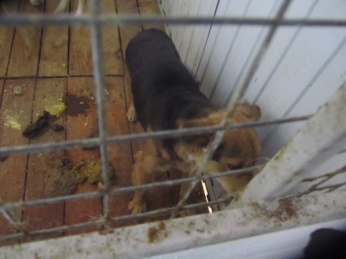 Беспородная собака, чепрачного окраса,  самец 1год., 15кг, среднего размера, шерсть короткошерстная, уши и хвост не купированы2.18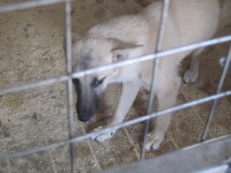 Беспородная собака, светло рыжего окраса,  самка 1год., 13кг, среднего размера, шерсть короткошерстная, уши и хвост не купированы3.19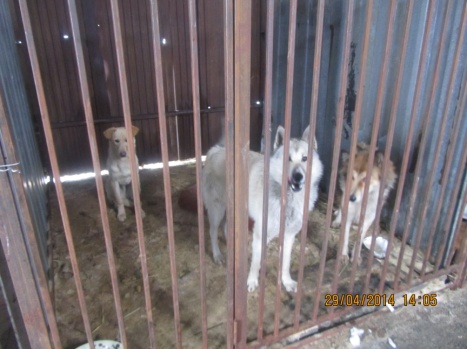 Беспородная собака, светло серого окраса,  самец, 2 года., 22кг, среднего размера, шерсть короткошерстная, уши и хвост не купированы4.20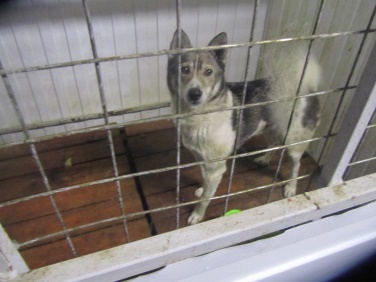 Беспородная собака, серая с белыми пятнами,  самец, 2 года., 20кг, среднего размера, шерсть короткошерстная, уши и хвост не купированы5.21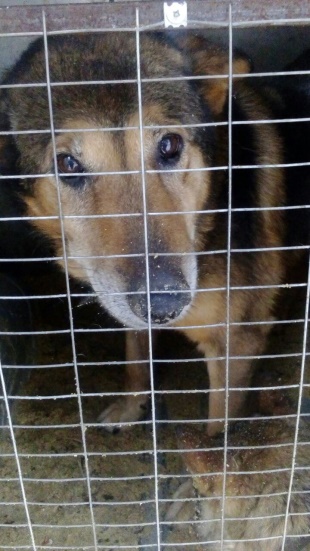 Беспородная собака, серая с белыми пятнами,  самец, 2 года., 20кг, среднего размера, шерсть короткошерстная, уши и хвост не купированы6.22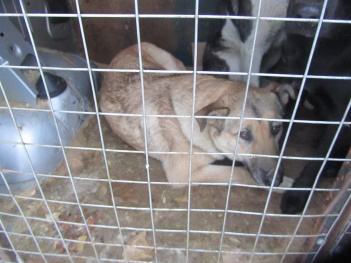 Беспородная собака, рыжего окраса с черным опалом,  самка,2года., 18кг, среднего размера, шерсть короткошерстная, уши и хвост не купированы7.23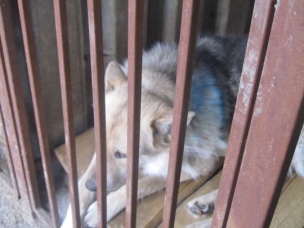 Беспородная собака, серая,  самец, 4 года., 23кг, среднего размера, шерсть короткошерстная, уши и хвост не купированы8.24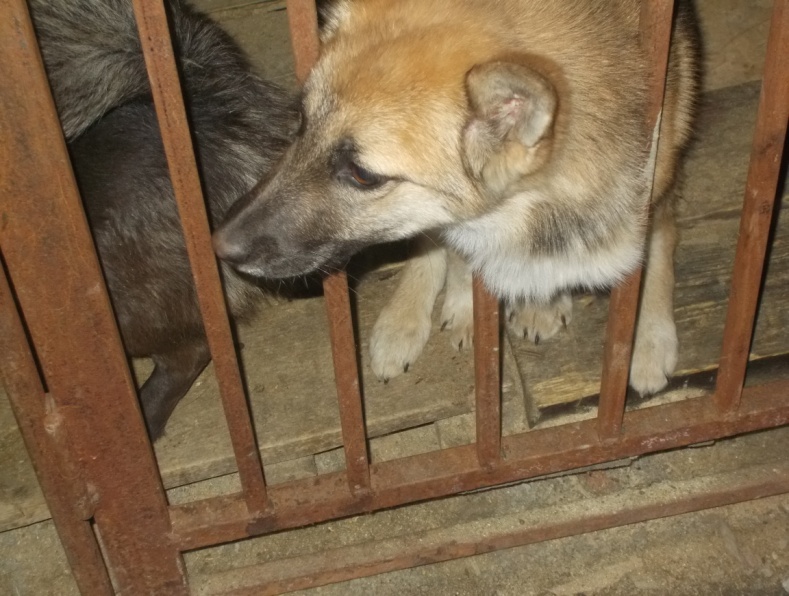 Беспородная собака, рыжего окраса,  самка, 1год., 13кг, среднего размера, шерсть короткошерстная, уши и хвост не купированы9.25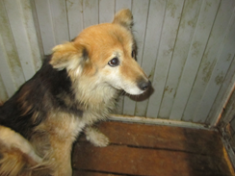 Беспородная собака, чепрачного окраса,  самка, 1год., 11кг, среднего размера, шерсть короткошерстная, уши и хвост не купированы10.26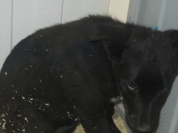 Беспородная собака, черного окраса,  самка, 1год., 10кг, среднего размера, шерсть короткошерстная, уши и хвост не купированы